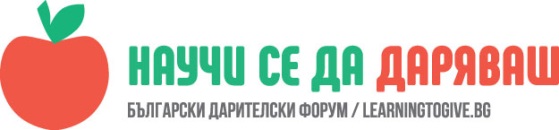 УРОК: Опазване на околната среда, животински видове
 Стефка Пенева, учител в СУЕЕ „Св. Константин-Кирил Философ”, гр. РусеЧасът е са  проведен в III„A“ клас на 20.03.2018 г„Пазете Земята, тя е само една“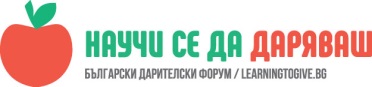 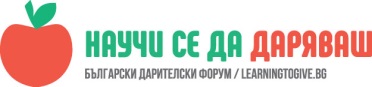 Целта на урока е учениците да обогатят и затвърдят представите си за  опазване на околната среда, водите и животинските видове Материали маркери листи за напомняне и бележки• цветни моливи, пастели, флумастериОписаниеУрокът започнах на 20.03  с припомняне на учениците   лесните  начини да помогнем  за опазването на околната среда, на въздуха, водата, почвата и  цялата природа. По повод 22.03 .- Световен ден на водата дискутирахме по важни изводи и заключения за опазване на околната среда и водите,  които направиха учениците по време на гостуването на г-жа Илияна Иванова от РЗИ:„Да не разхищаваме вода, електроенергия и хартия“ Да събираме отпадъците разделно; Да се грижим за птиците  през зимата. Да направим хранилки за птиците;Да си почистваме пред  дома и да изхвърляме отпадъците на правилните места; Да пазим горите от пожари и замърсяване;Да изхвърляме батериите и електроуредите само на специализираните места;Да посадим поне едно дърво;Коментирахме по темата -  14 лесни начина да помогнете за опазването на околната среда - https://www.expert.bg/14-lesni-nachina-da-pomognete-za-opazvaneto-na-okolnata-sreda--532225.html От предния час остана идеята да направим наше екологично  табло, с което  се заеха  третокласниците  след като изгледахме филма  за  опазване на околната среда  https://www.vbox7.com/play:c230248c  и после учениците споделиха своите идеи с рисунки  как да помагаме и опазваме   природата.„Трябва да обичаме и да се грижим за природата, защото тя е нашият дом“„Да не разхищаваме вода, електроенергия и хартия“ „Пазейки природата, пазим и за себе си“ „Да изхвърляме батериите и електроуредите само на специализираните места“„Да посадим поне едно дърво“Като идея за надграждане  се свързахме с РИОСВ  Русе за изнесено заключително занятие по темата за опазване на околната среда, водите и животинските видове.